Приложение 1к распоряжениюадминистрации города	от ____________ № _________СВЕДЕНИЯо границах публичного сервитутаМестоположение границ публичного сервитутаКрасноярский край, г. Красноярск, Советский районКрасноярский край, г. Красноярск, Советский районСистема координатМСК-167, зона 4МСК-167, зона 4Метод определения координатаналитический методаналитический методПлощадь земельного участка1 599 кв. м1 599 кв. мСредняя квадратическая                  погрешность положения характерной точки (Mt), м0,10,1Обозначение характерныхточек границКоординаты, мКоординаты, мОбозначение характерныхточек границХY1231638292.98102701.402638296.74102705.593638293.38102718.704638290.25102727.565638384.29102834.286638382.71102835.627638482.65102949.388638493.50102944.809638528.32102967.0410638575.20102924.8111638614.25102906.7612638616.44102909.3113638631.26102901.0214638629.64102898.2215638633.08102896.2416638622.48102878.8017638626.71102876.2018638641.26102901.3319638633.89102905.5820638632.26102902.7512321638617.75102910.8722638630.78102926.6123638629.04102927.6324638613.72102909.2125638576.31102926.5026638528.53102969.5527638493.31102947.0528638482.93102952.7329638379.21102834.7330638380.83102833.3931638290.51102730.8832638291.19102739.4133638286.20102739.8034638274.24102719.801638292.98102701.40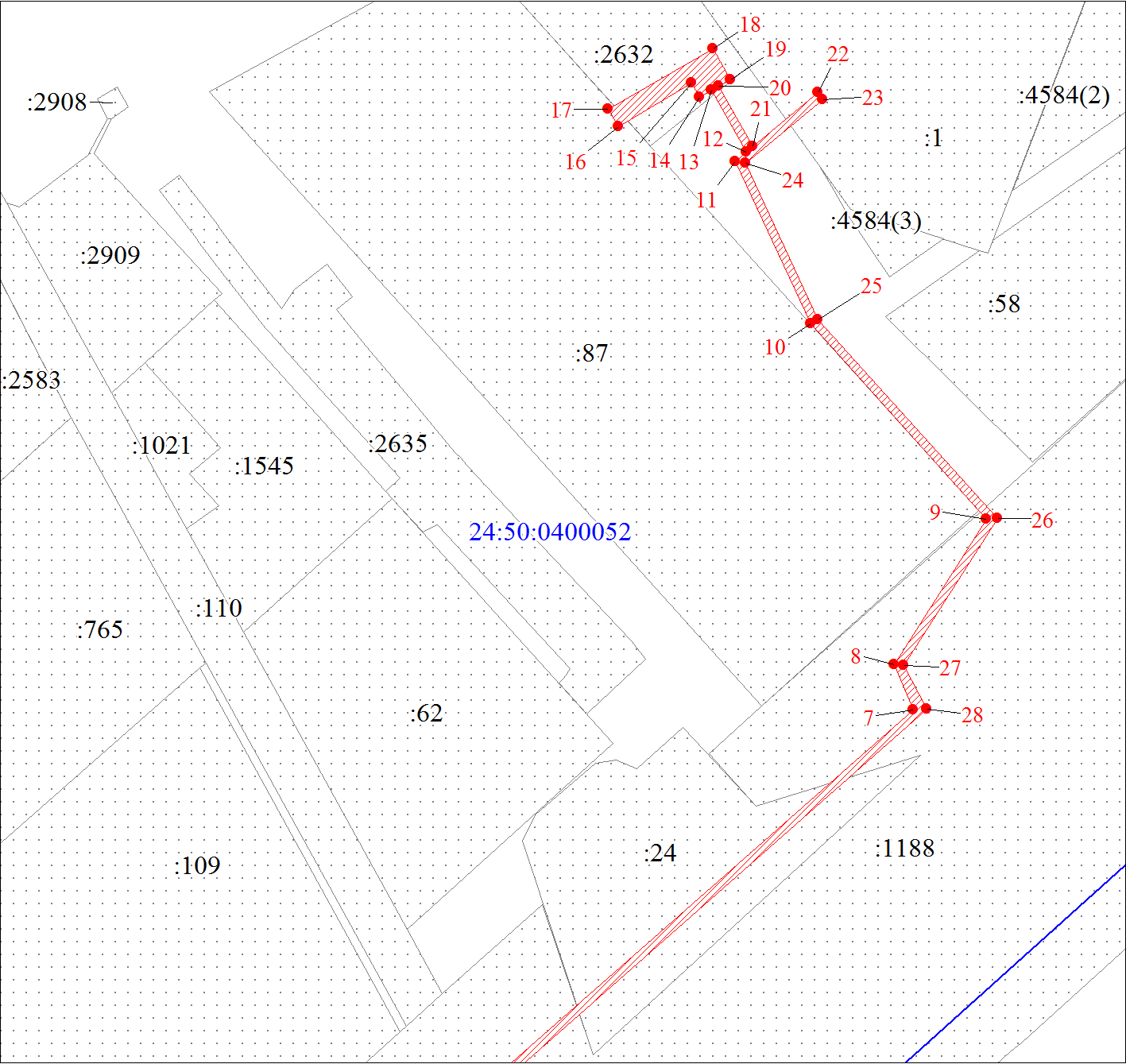 Масштаб 1:1500Масштаб 1:1500Условные обозначения:Условные обозначения: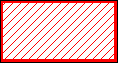 – проектные границы публичного сервитута;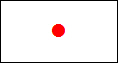 – характерная точка границы объекта;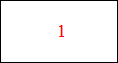 – надписи номеров характерных точек границы объекта;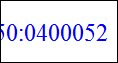 – кадастровый номер квартала;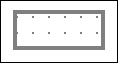 – существующая часть границы, имеющиеся в ЕГРН сведения  о которой достаточны для определения ее местоположения;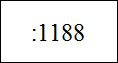 – надписи кадастрового номера земельного участка.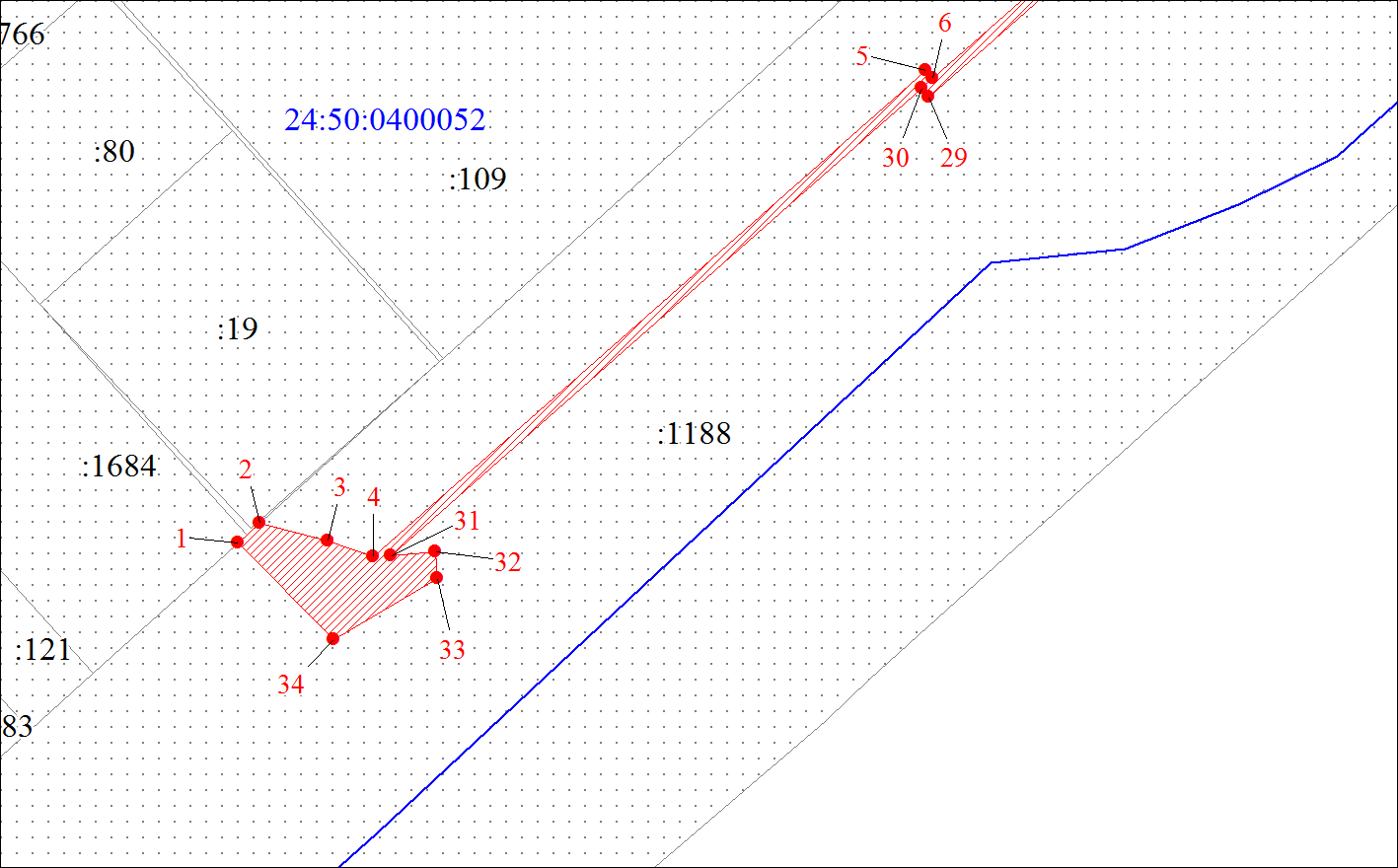 Масштаб 1:1500Масштаб 1:1500Условные обозначения:Условные обозначения:– проектные границы публичного сервитута;– характерная точка границы объекта;– надписи номеров характерных точек границы объекта;– кадастровый номер квартала;– существующая часть границы, имеющиеся в ЕГРН сведения о которой достаточны для определения ее местоположения;– надписи кадастрового номера земельного участка.